5η ΠΡΟΣΚΛΗΣΗ ΣΥΓΚΛΗΣΗΣ ΟΙΚΟΝΟΜΙΚΗΣ ΕΠΙΤΡΟΠΗΣΚαλείστε να προσέλθετε σε τακτική συνεδρίαση της Οικονομικής Επιτροπής, που θα διεξαχθεί στο Δημοτικό Κατάστημα την 09η του μηνός Φεβρουαρίου έτους 2018, ημέρα Παρασκευή και ώρα 12:30 για την συζήτηση και λήψη αποφάσεων στα παρακάτω θέματα της ημερήσιας διάταξης, σύμφωνα με τις σχετικές διατάξεις του άρθρου 75 του Ν.3852/2010 (ΦΕΚ Α' 87) :1. Έγκριση δαπάνης και διάθεση πίστωσης για πληρωμή αποζημίωσης λόγω αποχώρησης σε υπάλληλο του Δήμου2. Έγκριση δαπανών και διάθεση  πίστωσης  ποσού  186,00€ για συμβολαιογραφικές υπηρεσίες3. Έγκριση δαπανών και διάθεση πίστωσης ποσού 651,00 ευρώ για την επισκευή ηλεκτρικών συσκευών4. Έγκριση δαπανών και διάθεση πίστωσης ποσού  90,52 ευρώ για απόφραξη κεντρικού αγωγού5. Έγκριση δαπάνης και διάθεση πίστωσης ποσού  3.000,00 ευρώ για προμήθεια εφημερίδων για το έτος 20186. Έγκριση δαπάνης και διάθεση  πίστωσης  ποσού  2.000,00 € (συμπεριλαμβανομένου ΦΠΑ) για την προμήθεια βιβλίων για τη Δημοτική Βιβλιοθήκη Τρικάλων7. Έγκριση δαπανών και διάθεση  πίστωσης  ποσού για την προμήθεια πλακών πεζοδρομίου , για τις ανάγκες της Δ/νσης Επιχειρησιακού Έργου προκειμένου να γίνει αποκατάσταση  – συντήρηση των πεζοδρομίων και πεζοδρόμων που βρίσκονται σε κοινοχρήστους χώρους στα όρια   του Δήμου Τρικκαίων8. Έγκριση δαπανών και διάθεση  πίστωσης  ποσού για την προμήθεια σάκων τσιμέντου , για τις ανάγκες της Δ/νσης Επιχειρησιακού Έργου προκειμένου να καλυφτούν οι υποχρεώσεις της Υπηρεσίας σε σκυρόδεμα για τσιμεντοστρώσεις, επιχρίσματα κ.τ.λ., για κατασκευή έργων  που βρίσκονται  στα όρια  του Δήμου Τρικκαίω9. Έγκριση δαπανών και διάθεση  πίστωσης  ποσού για την προμήθεια υδραυλικών υλικών , για τις ανάγκες της Δ/νσης Επιχειρησιακού Έργου προκειμένου να καλυφτούν οι υποχρεώσεις της Υπηρεσίας σε υδραυλικά υλικά για την συντήρηση και επισκευή βλαβών σε κτίρια , κοινόχρηστους χώρους κ.τ.λ που βρίσκονται στα όρια του Δήμου Τρικκαίων10. Έγκριση Πρακτικού ΙΙ – κατακύρωση αποτελέσματος  του συνοπτικού διαγωνισμού:   «Προμήθεια Εποχιακών Λουλουδιών του Δήμου Τρικκαίων 2017-2018».    Αριθμ. Διακήρυξης:  65205/29-11-201711. Έγκριση Πρακτικού  2 της Επιτροπής διενέργειας του ανοιχτού ηλεκτρονικού διαγωνισμού επιλογής αναδόχου για την κατασκευή του έργου «Καθαρισμός έκτασης πράξης εφαρμογής Δερπανόπουλου»12. Έγκριση δαπάνης και διάθεση πίστωσης για επίδοση δικογράφων13. Παραίτηση από άσκηση αιτήσεως αναιρέσεως και αναστολής κατά της αριθμ. 217/2017 απόφασης του Μονομελούς Εφετείου Λάρισας14. Μη άσκηση αναίρεσης κατά της αριθμ. 491/2017 απόφασης του Μονομελούς Εφετείου ΛάρισαςΠίνακας Αποδεκτών	ΚΟΙΝΟΠΟΙΗΣΗ	ΤΑΚΤΙΚΑ ΜΕΛΗ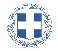 ΕΛΛΗΝΙΚΗ ΔΗΜΟΚΡΑΤΙΑ
ΝΟΜΟΣ ΤΡΙΚΑΛΩΝΔΗΜΟΣ ΤΡΙΚΚΑΙΩΝΔ/ΝΣΗ ΔΙΟΙΚΗΤΙΚΩΝ ΥΠΗΡΕΣΙΩΝΤΜΗΜΑ ΔΙΟΙΚΗΤΙΚΗΣ ΜΕΡΙΜΝΑΣΓραμματεία Οικονομικής ΕπιτροπήςΤρίκαλα, 2 Φεβρουαρίου 2018
Αριθ. Πρωτ. : 3321ΠΡΟΣ :  1.Τα μέλη της ΟικονομικήςΕπιτροπής (Πίνακας Αποδεκτών)(σε περίπτωση κωλύματος παρακαλείσθε να ενημερώσετε τον αναπληρωτή σας).Η Πρόεδρος της Οικονομικής ΕπιτροπήςΕλένη Αυγέρου - ΚογιάννηΑντιδήμαρχοςΑυγέρου - Κογιάννη ΕλένηΣτουρνάρας ΓεώργιοςΠαζαΐτης ΔημήτριοςΑλεστά ΣοφίαΛεβέντη-Καρά ΕυθυμίαΚωτούλας ΙωάννηςΡόμπας ΧριστόφοροςΓκουγκουστάμος ΖήσηςΚαΐκης ΓεώργιοςΔήμαρχος & μέλη Εκτελεστικής ΕπιτροπήςΓενικός Γραμματέας  Δ.ΤρικκαίωνΑναπληρωματικά μέλη Ο.Ε. 